EMANUEL COUNTY EARLY HEAD START2018-2019 Annual Program ReportThe federally funded grant program, awarded to the Emanuel County Board of Education, provides comprehensive year-round center-based services to 48 infants and toddlers up to age three and 7 pregnant women. Six mixed-age classrooms comprised of eight infants and toddlers are supervised by two trained caregivers.  Full-day services are provided 220 days per year, eight hours daily, from 7:30 a.m. to 3:30 p.m., at the new Early Learning Center adjoining Swainsboro Primary School utilizing the Creative Curriculum, Ages and Stages-3, and Ages and Stages: Social-Emotional, and The OUNCE Scale assessment instrument.  Service Area-- —Swainsboro,  , , , Summertown, , Lexsy, and Stillmore.    Services to Pregnant Women—Pregnant teens at local high schools and middle schools are target groups. Financial Award for 2018-2019 Program Year- --$752,407-Budgetary Expenditures--$735,299 (Salaries, fringe benefits, supplies $15,809, operating expenses) and $17,200 Staff Training and Technical Assistance.Funding Period-- September 1st to August 31stProposed 2019-2020 Budget Program Year- $765,420 Budgetary Expenditures--$748,220 (Salaries, fringe benefits) $7,819 supplies (operating expenses) and $17,200.00 Staff TrainingFamily Eligibility--Head Start Income Guidelines Weighted Application to insure children and families most in need are served (parents in school or working).  Ten percent of funded enrollment slots (6) must be made available to children with disabilities each program year.  Governance--Emanuel County Board of Education—Fiscal Agent and Governing BodyPolicy Council—3 Community Representatives and 4 Parents—Quarterly MeetingsStaff-Director—Maria Daniels Early Childhood/Disabilities & Coach Manager-Christy EllingtonHealth/Nutrition/Services to Pregnant Women/Family Services Manager-Jennifer KellyFamily Engagement Coordinator-Nita LivingstonMental Health Consultant- Leslie Rowland 12 Classroom Caregivers and 3 Support Staff—Total staff—20Classroom Staff CredentialsBS Degree--1             AA Degree--4              Child Development Associate Credential--7    Community Partnerships  Approximately thirty-five partnership agreements between Emanuel County Early Head Start and local community resource providers help insure enrolled at-risk families have access to needed resources and services to help them become more self-sufficient.Program FactsTransitions2015-2016 SUCCESSFUL FEDERAL MONITORINGS OF PROGRAM with No Findings in the Head Start Key Indicator- Compliant (HSKI-C) review in January and Environmental Health and Safety review in March, and No Findings in 2018 Financial Audit. COMMUNITY ASSESSMENTService and Recruitment AreaThe identified service and recruitment area for the program operations is Emanuel County, Georgia. The recruitment area includes Swainsboro, Twin City, Adrian, Oak Park, Summertown, Garfield, Lexsy and Stillmore.(i.) Number of children in the recruitment area (oasis.state.ga.us)(ii.) Refer to chart on pages 13-14Emanuel County Early Head Start is not proposing any child care partners at this time.Needs of Children and Families (a-c)The Emanuel County Board of Education serves as fiscal agent for the Early Head Start Program which is now funded to serve 55 infants and toddlers and pregnant women in Emanuel County. Full day, center-based services are provided to 48 infants and toddlers and 7 pregnant women 220 days a year in a new Early Learning Center located at Swainsboro Primary School. The program moved to the new facility, funded by ESPLOST dollars and operated and maintained by the school system, the first week in August 2013. Eight infants and toddlers are assigned to each of six mixed-age classrooms supervised by two caregivers trained in infant and toddler development and Head Start Performance Standards. Services are provided eight hours daily with the opening and closing times adjusted to meet the varying needs of working and student parents.Emanuel County Early Head Start serves children and families from the following racial and ethnic representation in the county: Caucasian 61.6%; African American 33.5%; Asian 0.7%; Hispanic 4.1%; American Indian 0.3%; and Other 3.2%. (US Census Bureau 2010). Race, Ethnicity, Dual Language Learners and Social Service Needs of Enrolled Families inEmanuel County Early Head Start 2018-2019Demographic Make-Up of Children and Pregnant Women Eligible for Early Head Start Services in Emanuel County(2013-2017 Georgia Kids Count Data, US Census, CCRPI, Community Partners)In addition to the above data, Emanuel County Department of Family and Children Services reported (as of 3/31/19) 2,583 food stamp households, 33 active TANF cases, 2,912 Medicaid families (adults and children), and 59 children in foster care.The Social Security Office reported 1,125 SSI cases in Emanuel County as of April 2019.Emanuel County Health Department reported they are currently providing average monthly services to 108 pregnant women, 82 postpartum non-breastfeeding and 22 breastfeeding, 212 infants under one year and 430 children one to five years of age receiving services in the WIC (Women and Infant Care) Program and approximately 1,672 children birth to five receiving immunizations from their agency. They are also providing approximately 2,218 health checks to children in the county. The Sunshine House Child Advocacy Center reported 45 new cases of child abuse in Emanuel County from August 1, 2018 to April 23, 2019.Other Child Development ProgramsBright from the Start Georgia Department of Early Care and Learning collect data regarding the number of child care programs in Emanuel County. They reported 8 licensed day care centers and 3 family child care learning homes.  The combined total of center-based slots in all centers is 551 (533 in child care centers and 8 in family child care learning homes).  Approximately 21 of the children enrolled in child care centers attend Head Start. The 2010 Census reported 609 nursery school/preschool age children in Emanuel County.  From July 1, 2007-June 30, 2018 122 children were served by a CAPS scholarship (CACDS).In addition to child care providers, Emanuel County Head Start has served 63 three-year-olds and 33 four-year olds during the 2018-2019 school year. Approximately 21 of the Head Start children are transported to a local day care center after the Head Start day ends. The Emanuel County Pre-K Program has served 238 four-year-olds, 170 of whom are classified as Category I (eligible for TANF, Medicaid, Food Stamps, SSI, PeachCare for Kids, or receive Free or Reduced Price meals).  Southeastern Technical College's Child Development Center, a licensed facility, provides services to 47 preschool children ages birth to three.Children with DisabilitiesBabies Can't Wait, the Georgia Early Intervention Program, provides data regarding the number of children with disabilities three years of age or younger in Emanuel County. According to the state coordinator, their agency is currently serving 39 children with speech, cognitive and/or motor delays. Emanuel County Early Head Start has served 10 children with disabilities during the 2018-2019 program year, exceeding the requirement that 10% of funded enrollment (55) opportunities must be made available to children with disabilities. Emanuel County Early Head Start has a formal partnership agreement with Babies Can't Wait, which is renewed annually to ensure that enrolled infants and toddlers with disabilities receive all needed services on-site at the center.The Emanuel County School System Preschool Special Education program, located at the primary school, provides on-site services to all three-year-olds with diagnosed disabilities.  Services to each three-year-old are continued until the child transitions from Early Head Start to the preschool special education program.Pregnant TeensDuring the 2018-2019 school year, the two local high schools and middle schools have referred 0 pregnant teens. Two high school teens received services the first part of the school year as a continuation from services they were receiving from the 2017-2018 program year, and 13 pregnant women from the community have also received Early Head Start services. Pregnant teens at the local high schools and middle school are no longer the key target group for Early Head Start enrollment as identified in the initial grant application and in the past annual community assessment results.  Currently our Community Assessment shows a major reduction of teen pregnancy in our county.  The Kids Count Data Center reported a drastic decline in teen pregnancies among 15-17 year olds. Emanuel County had a 13.9 percentage rate in 2017 compared to a 43.7 percentage rate in 2013.  Georgia’s overall rate declined from 18.5 percent in 2013 to 12.3 percent in 2017.  Kids Count also reported a decline in teen births among 15-19 year olds.  Emanuel County had a 72.5 percentage rate in 2013 and 31.3 percentage rate in 2017.  Georgia had a 30.3 percentage rate in 2013 and a 21.8 percentage rate in 2017. Teen Pregnancies, Ages 15-17 (per 1,000) in Emanuel County (Kids Count Date)Community ResourcesEmanuel County Early Head Start has established informal partnership agreements with approximately 25 resource providers in Emanuel County to ensure that enrolled children and their families have access to needed services. Each agency is contacted by staff for annual renewal of each agreement. Formal partnership agreements are signed annually with Babies Can't Wait, Emanuel County Head Start, Southeastern Technical College, Emanuel County Health Department, Sunshine House, Emanuel County Department of Family and Children Services and Emanuel County Schools. A local dentist donates his services to provide annual dental screenings for enrolled children and Prevent Blindness does free vision screenings on the enrolled 3 year olds once a year. Proposed Program Option and Funded Enrollment SlotsEmanuel County Early Head Start will continue with a center-based program option to provide services to children and families. The option was selected based on the data collected in the community assessment that describes the services needed by the families within the service area.  PROGRAM OPTION – CENTER-BASEDEmanuel County Early Head Start School Readiness GoalsSocial and Emotional GoalsEarly Head Start Infants and Toddlers Will:    Develop secure relationships with a trusted adult.    Demonstrate developmentally appropriate behavior and the ability to self-regulate in a group          setting.    Develop social awareness of other children and build positive relationships with their peers.Language and LiteracyEarly Head Start Infants and Toddlers Will:Demonstrate increased receptive language skills and comprehension.Develop oral language skills in conversation and communication with others.Begin to identify print as a means of communication. Develop an interest in books and having adults read to them.Physical Well-Being and Motor Development Early Head Start Infants and Toddlers Will:Demonstrate increased control of large muscles in body movements, coordination, and balance.Demonstrate increased control of fine motor skills in using hands and fingers and hand-eye coordination.  Identify and participate in health, nutrition, and safety practices.Demonstrate independence in self-help skills.Cognition and General KnowledgeEarly Head Start Infants and Toddlers Will:Develop a foundation in mathematical thinking and number concepts.Observe, explore, question, and use language to describe their environment.Develop age-appropriate reasoning and memory skills.Approaches to LearningEarly Head Start Infants and Toddlers Will: Develop a sense of curiosity in learning new things. Begin to develop the ability to persist in classroom activities and task.Begin to develop creative solutions to solve problems. Emanuel County Early Head Start School Readiness Data Aggregation3nd Data Aggregation June, July, and August 2019Classroom Data*6 out of 6 classrooms have child/children with IFSP and/or IEP*0 out of 6 classrooms have 0 children with IFSP/IEPAnalysis of classroom screening and assessment data, based on the Ounce Scale indicators for prescribed age levels present in each classroom, and attendance, revealed that all children were developing as expected, with the exception of children with an IFSP, IEP, or delay on Ages and Stages, Ages and Stages: Social-Emotional screening tool. Assessment age levels are birth to 4 months, 4-8 months, 8-12 months, 12-18 months, 18-24 months, 24-30 months, 30-36 months, and 36-42 months.  Program-Wide Data*Program-level data aggregation included 10 Infants, 20 one-year-olds, 23 two-year- olds, and 9 three-year-olds *9 Children have IFSP and 2 child has an IEP* 49 children are developing as expected and 13 need development. 62 children were enrolled June through August. Six girls out of 21 need development and 7 boys out of 41 need development. *Program-level data aggregation reported 0 infant needs development, 3 one-year-old needs development, 7 two-year-old needs development, and 3 three-year-olds need development.Serving children in mixed-age classrooms results in enrolling infants and toddlers throughout the program year. Therefore, date of enrollment and age of child impacts the ratings on the child’s School Readiness benchmarks. 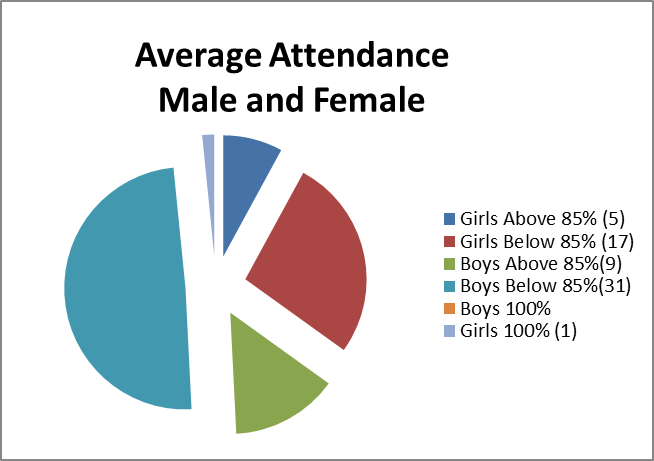 Funded Enrollment55Meals Served by School Nutrition Program     (Breakfast and Lunch)15,229Average Monthly Enrollment55Snacks Served7,622Infants and Toddlers Served68Number on Wait List81Children w/ Disabilities10Number of children with health insurance67Pregnant Women Served19Health Checks for Children68Total Families Served59Dental Exams for Children54Volunteer hours2,876Family Engagement Activities48Family Engagement Activity Attendance986Fathers Attending Activities42Newborns/Infants of Pregnant Women Enrolled8Enrollment Turnover20Number of Children Exceeding 85% Attendance193 year old transition12Number who entered Head Start Program7Number who entered another Early Childhood Program4Number who did NOT enter another Early Childhood Program1COMMUNITIESPREGNANT WOMEN< 1 YEAR1-4 YEARSTOTALEmanuel Co.3393101,2261,875African American51Caucasian9Hispanic2Indian/Alaskan1Bi-Racial4Dual Language Learners0Families Receiving WIC50Enrolled in Medicaid66Number Families Receiving Food Stamps42Number Families Receiving SSI7Number of Families Receiving TANF1EMANUEL COUNTYGEORGIATeen Pregnancies Ages 15-17 (per 1,000)13.9% (6)12.3% (2,605)Teen Births Ages 15-19 (per 1,000)31.3% (22)21.8% (7,748)Low Birthweight Babies12.5% (36)9.9% (12,794)Babies Born to Mothers with  >12 Yrs. of Education16.7% (48)13.3% (17,013)Teen Repeat Births         Ages 15-1922.7% (5)16.5% (1,264)Infant Mortality4N/APopulation Under 5 Yrs.9.5%6.3%Children Living in Poverty39.4% (2,187)21.5% (532,013)Individuals Living in Poverty40.8%14.9%Unemployment6.7% (582)4.7% (239,777)Median Family Income$28,268$52,977Families with Children with Annual Incomes > 150% of the Federal Poverty Threshold48.3% (1,301)30.7% (383,243)Children Whose Parents Lack Secure Employment12.5% (668)8.3% (195,347)Children in Foster Care59N/AHomeless Students61N/AChildren Living in Single- Parent Families56.7% (2,753)34.3% (742,410)Households with Children Receiving Food Stamps1,513426,660Children Enrolled in WIC Program, Ages Birth-4 Yrs.741188,094Students Eligible to Receive Free or Reduced Meals88.68%N/AChildren Enrolled in Medicaid or PeachCare4,2781,253,041Children Not Attending School Ages 3-4 Yrs.51.9% (268)50.1% (136,551)Teens Who Are High School Drop-Outs7.7% (92)4.9% (28,267)Teens Not in School and Not Working, Ages 16-19 Yrs.18.6% (222)8.6% (49,042)High School Graduation Rate84.4%81.6%Location20132014201520162017Georgia18.5%17.1%15.6%14.4%12.3%Emanuel Co.43.7% (18)33.7% (14)43.6% (18)35.1% (14)13.9% (6)Center-BasedPregnant WomenFunded EnrollmentEHS48755